Инструкция по выполнению заданий по учебной дисциплине «Информатика»                           22.09.202138 группа Для выполнения задания вы можете просмотреть его в дневнике на сайте техникума (http://aat-arti.ru/ )   Задания:Выполнить практическую работу, представленную ниже.Выполненное задание отправляйте на почту informatikaaat@mail.ru , указав в названии презентации свою фамилию и № группы. Задание на оценку!Практическая работа в PowerPoint.Ход работыТема: Создание циклической презентации.Задание 1. СкакалочкаЗапустите редактор презентаций PowerPoint. Выполните титульный слайд. Создайте пустой слайд.С помощью готовых фигур на пустом слайде изобразите девочку, прыгающую через скакалку. Это может выглядеть примерно так, как показано на рисунке.Добавьте в презентацию еще три копии слайда с изображением девочки. Внесите в изображение изменения, соответствующие основным фазам прыжка через скакалку. Это может выглядеть примерно следующим образом: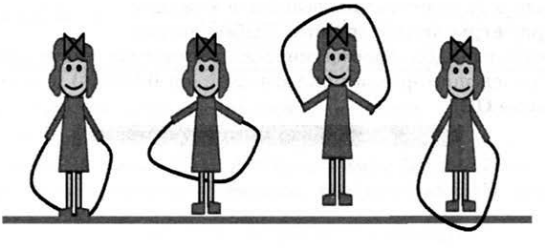 Настройте циклическую (повторяющуюся) демонстрацию слайдов. Для этого:На вкладке Показ слайдов в группе Настройка щелкните на кнопке Настройка демонстрации;Установите флажок Непрерывный цикл до нажатия клавиши Esc;Задайте смену слайдов Вручную;Ок.Запустите презентацию.Сохраните презентацию в личной папке под именем Скакалочка.